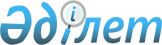 О некоторых вопросах проведения мирных собраний в городе ПавлодареРешение Павлодарского городского маслихата Павлодарской области от 27 марта 2024 года № 133/15. Зарегистрировано в Департаменте юстиции Павлодарской области 29 марта 2024 года № 7527-14
      В соответствии с пунктом 2 статьи 8 Закона Республики Казахстан "О порядке организации и проведения мирных собраний в Республике Казахстан", подпунктом 15) пункта 1 статьи 6 Закона Республики Казахстан "О местном государственном управлении и самоуправлении в Республике Казахстан" Павлодарский городской маслихат РЕШИЛ:
      1. Определить:
      1) специализированные места для организации и проведения мирных собраний в городе Павлодаре и нормы их предельной заполняемости, согласно приложению 1 к настоящему решению;
      2) порядок использования специализированных мест в городе Павлодаре и требования к их материально-техническому и организационному обеспечению, согласно приложению 2 к настоящему решению;
      3) границы прилегающих территорий, в которых запрещено проведение пикетирования в городе Павлодаре, согласно приложению 3 к настоящему решению.
      2. Признать утратившими силу некоторые решения Павлодарского городского маслихата:
      1) Решение Павлодарского городского маслихата Павлодарской области от 8 января 2021 года № 570/75 "О некоторых вопросах проведения мирных собраний" (зарегистрировано в Реестре государственной регистрации нормативных правовых актов под № 7176);
      2) Решение Павлодарского городского маслихата Павлодарской области от 10 декабря 2021 года № 89/12 "О внесении изменений в решение Павлодарского городского маслихата "Об определении специализированных мест для организации и проведения мирных собраний, порядка использования специализированных мест для организации и проведения мирных собраний, нормы их предельной заполняемости, а также требования к материально-техническому и организационному обеспечению специализированных мест для организации и проведения мирных собраний, границ прилегающих территорий, в которых запрещено проведение пикетирования в городе Павлодаре" (зарегистрировано в Реестре государственной регистрации нормативных правовых актов под № 25762);
      3. Контроль за исполнением настоящего решения возложить на постоянную комиссию городского маслихата по вопросам обеспечения прав и законных интересов граждан.
      4. Настоящее решение вводится в действие по истечении десяти календарных дней после дня его первого официального опубликования. Специализированные места для организации и проведения мирных собраний в городе Павлодаре и нормы их предельной заполняемости Порядок использования специализированных мест в городе Павлодаре и требования к их материально-техническому и организационному обеспечению
      1. Мирные собрания проводятся в специализированных местах, определенных данным решением, для организации и проведения мирных собраний, за исключением пикетирования.
      2. Организатор или представители организатора имеют право использовать средства аудиовизуальной техники, а также техники для произведения видео и фотосъемки при проведении мирных собраний.
      3. Материально-техническое и организационное обеспечение проведения мирных собраний осуществляется их организатором или представителями организатора и участниками за счет собственных средств, а также за счет средств и имущества, собранных и (или) переданных для проведения данных мирных собраний.
      4. В случае, если на проведение мирного собрания в одном и том же месте и (или) по одному и тому же маршруту следования либо в одно и то же время одновременно претендует несколько организаторов мирных собраний, очередность использования указанного места определяется местным исполнительным органом исходя из времени получения им соответствующего уведомления или заявления от организатора мирных собраний.
      5. Мирные собрания начинаются не ранее 9.00 часов и заканчиваются не позднее 20.00 часов по местному времени в день проведения мирных собраний.
      6. Не допускается проведение двух и более пикетов в одном и том же месте в одно и то же время у одного и того же объекта, за исключением специализированных мест для организации и проведения мирных собраний.
      7. Продолжительность пикетирования не должна превышать 2-х часов в день в одном и том же месте у одного и того же объекта, за исключением специализированных мест для организации и проведения мирных собраний.
      8. По требованию представителя местного исполнительного органа, сотрудников правоохранительных органов, организатор или представители организатора приостанавливают или прекращают мирные собрания в случаях, предусмотренных статьями 17 и 18 Закона Республики Казахстан от 25 мая 2020 года "О порядке организации и проведения мирных собраний в Республике Казахстан", с информированием участников мирных собраний о необходимости исполнения такого требования. Границы прилегающих территорий, в которых запрещено проведение пикетирования в городе Павлодаре
      Не допускается проведение пикетирования на расстоянии 800 метров от прилегающих территорий следующих объектов:
      1) мест массовых захоронений;
      2) объектов железнодорожного, водного, воздушного и автомобильного транспорта;
      3) организаций, обеспечивающих обороноспособность, безопасность государства и жизнедеятельность населения;
      4) опасные производственные объекты и иные объекты, эксплуатация которых требует соблюдения специальных правил техники безопасности;
      5) магистральных железнодорожных сетях, магистральных трубопроводах, национальной электрической сети, магистральных линиях связи.
					© 2012. РГП на ПХВ «Институт законодательства и правовой информации Республики Казахстан» Министерства юстиции Республики Казахстан
				
      Председатель Павлодарского городского маслихатаК. Кожин
Приложение 1
к решению Павлодарского
городского маслихата
от 27 марта 2024 года
№ 133/15
№ п/п
Специализированное место
Норма предельной наполняемости
1.
Площадь, город Павлодар, площадь Конституции, 1
Не более 1000 человек
2.
Маршрут следования для проведения мирных собраний: город Павлодар, от улицы Астана вдоль сквера "Конституции" до объекта государственного коммунального казенного предприятия "Дворец культуры имени Естая" на площади Конституции, 1
Не более 1000 человек
3.
Площадь, город Павлодар, зона отдыха на Центральной Набережной.
Не более 1000 человек
4.
Маршрут следования для проведения мирных собраний: город Павлодар, зона отдыха на Центральной Набережной от улиц Каирбаева до Луговая
Не более 1000 человек
5.
Площадь, город Павлодар, улица академика Бектурова, 139
Не более 300 человек
6.
Маршрут следования для проведения мирных собраний: город Павлодар, от пересечения улиц МәшҺүр Жүсіп и Луначарского до объекта акционерного общества "Сүт" по улице академика Бектурова, 139
Не более 300 человек
7.
Площадь, город Павлодар, парк имени "Гагарина", улица Ворушина
Не более 300 человек
8.
Маршрут следования для проведения мирных собраний: город Павлодар, от пересечения улиц Камзина и академика Чокина до объекта территории картинга, расположенного в юго-восточной части парка имени "Гагарина"
Не более 300 человекПриложение 2
к решению Павлодарского
городского маслихата
от 27 марта 2024 года
№ 133/15Приложение 3
к решению Павлодарского
городского маслихата
от 27 марта 2024 года
№ 133/15